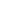 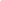 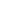 PAUTA DE EVALUACIÓN DEL AFICHE PROPAGANDÍSTICO         Karen Riveros Barrueto, profesora en formación, quinto año (2020), UAH.          Estudiante: _________________________________________________Logrado (3 puntos)Medianamente logrado (2 puntos)No logrado (1 punto)ArgumentaciónEl afiche propagandístico presenta al menos un argumento sustentable capaz de persuadir a la audiencia.El afiche presenta un argumento. No obstante, carece del recurso de persuasión.El afiche no presenta ningún argumento.Recurso lingüísticoEl afiche propagandístico presenta al menos un recurso lingüístico utilizado correctamente.  El afiche propagandístico utiliza un recurso lingüístico, pero este no es utilizado de modo adecuado. El afiche no presenta recurso lingüístico.Recurso no lingüístico  El afiche propagandístico presenta al menos un recurso no lingüístico.  El afiche propagandístico utiliza un recurso no lingüístico, pero este no es utilizado de modo adecuado.El afiche no posee  recursos no lingüísticos.Organización El afiche propagandístico cuenta con información organizada y precisa, logrando captar la atención de sus espectadores/as. El afiche propagandístico cuenta con información medianamente organizada y precisa.El afiche propagandístico no cuenta con información organizada y precisa, además excede en contenido. OrtografíaEl escrito cuenta con una correcta ortografía. El afiche una o cuatro faltas de ortografía. El afiche tiene cinco o más faltas de ortografía.Puntaje:  Nota:    Nota:    Nota:    Comentarios: Comentarios: Comentarios: Comentarios: 